TVLC Business Skills Development Module - 2022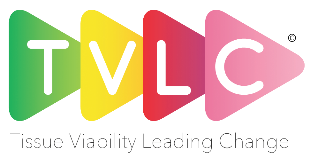 Project outline guide for sponsorship application(max 500 words)Please email your application by 31st December 2021 to Sarah Summerson, Head of Learning and Development, Urgo Medicals.summerson@uk.urgo.comName of Applicant& Project TitleProject SponsorDo you have a project sponsor? This will be someone (maybe your line manager) who will help with the project stages and remove potential barriers. BackgroundWhere did the project idea or improvement come from?Describe any background detail to provide context.Project ScopeProvide an overview of the change projectObjectivesList the project objectivesDeliverablesList of tasks to be completed or actionedTimescalesList of what you feel needs to be done, with approximate timescalesPotential barriersAny difficulties or problems you feel may arise with your projectStakeholdersEveryone who will be involved in the project in some way – those who you may need to consult with.